PREFEITURA DO MUNICÍPIO DE SÃO BERNARDO DO CAMPO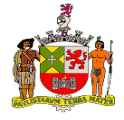 SECRETARIA DE EDUCAÇÃO E CULTURADEPARTAMENTO DE AÇÕES EDUCACIONAISDIVISÃO DE ENSINOEMEB MARCOS ROGÉRIO DA ROSAEnsino Fundamental – 2º ano – ciclo I / 20173º trimestreProfessores: Rita de Cássia Souza Bispo Soares Você tem um projeto que trabalha o consumo consciente ou a sustentabilidade?* Conte aqui sua ideia ou o que estão fazendo na escola: (Conte pra gente por que este projeto nasceu quais seus objetivos e porque ele tem importância para a comunidade escolar)Anualmente em nossa Unidade Escolar procuramos desenvolver projetos em parceira entre os dois ciclos, este ano na busca de relacionarmos as questões problemáticas presentes na escola decidimos abraçar como projeto integrado o tema: Respeito Mútuo. Refletindo sobre o tópico, fora possível traçarmos objetivos pontuais que abordassem assuntos, como: * igualdade social;* respeito às diferenças; * pluralidade cultural;* acessibilidade e inclusão social; * reflexão sobre posturas e comportamentos no dia-a-dia; * solução de conflitos pessoais;Se observarmos o tema de forma fragmentada, perceberemos que é possível respeitar o outro, respeitando o meio em que juntos estamos inseridos. Por esse motivo demos continuidade ao projeto integrando as questões ambientais e de sustentabilidade no segundo ano do ciclo I turma E. Integrando os temas: Respeito mútuo + sustentabilidade e consumo consciente.Respeito mútuo: ações que fazem bem!O objetivo principal é tornar as informações sobre essas vertentes acessíveis de forma simples e significativas. Exemplificando e pontuando as pequenas ações que podem ser adotadas em beneficio de todos.  Ao elencarmos e discutirmos a temática, é comum observarmos a falta de conhecimento sobre as consequências a curto e longo prazo provocadas pelas escolhas comuns entre a comunidade escolar:* uso indevido de água e energia elétrica;* desperdício de água e energia elétrica; * descarte de resíduos sólidos de forma inadequada;* descarte de óleo na rede de esgoto;* consumismo;São alguns dos pontos observados entre os educandos, a partir desses apontamentos traçamos algumas etapas de estudo.Que tipo de atividades vocês estão realizando com o projeto?*(Liste aqui as principais atividades do projeto)Iniciamos o ano letivo fazendo pesquisas referentes ao consumo de água diário. Pudemos observar que ações corriqueiras refletiam significativamente nos altos índices de consumo mundiais. Contudo, elencamos as ações diárias onde a utilização de água é indispensável, posteriormente buscamos dados sobre o consumo e a quantidade de água ofertada para cada uma dessas ações. Notamos que o consumo em excesso e sem controle é um grande desencadeador do desperdício de água potável em nossas casas. Desta forma, os alunos construíram um mural informativo, também como, cartazes com base nos dados coletados por eles e expuseram pela escola em locais de uso coletivo alertando sobre o desperdício e mau uso da água. Para permearmos esse trabalhado realizamos diversas pesquisas e todas atreladas a rodas de conversas contextualizadas onde foram abordados os temas em destaque. É importante ressaltar que a falta de informação reflete significativamente na forma em que será empregado o consumo individual e coletivo de recursos naturais, mercadorias, alimentos e produtos de uso doméstico. Fora possível notarmos o quanto era essencial que todos soubessem a gravidade em se desperdiçar água e o quanto a mudança de hábitos simples poderiam apresentar ganhos para o meio ambiente. Essas reflexões tomaram conta da sala de aula e foram refletidas através das produções dos alunos. Em outro momento construímos um mercadinho em sala com a coleta de embalagens realizada por eles com a parceria dos pais. Durante o desenvolvimento dessa sequenciada abordamos diferentes assuntos, como:  * sistema monetário;* formas planas e sólidas;* situações problema;* reciclagem * reutilização de embalagens; * repensar as ações de compra e escolha de produtos;* consumo consciente; * descarte de resíduos e embalagens;* coleta seletiva; * acesso à compra de mercadorias;A decisão de montarmos o mercadinho ocorreu a partir do desencadeador em que todos os alunos tinham experiências nesses espaços de compra de mercadorias de uso doméstico, desta forma poderíamos elencar e desenvolver diversos conceitos a partir de um ambiente comum á todos. Fizemos uma visita ao mercadinho Ubás próximo a Unidade Escolar, no dia 14 de setembro, o estudo do meio teve o objetivo de promover um olhar perceptivo sobre o espaço, quais as melhores opções dentre os produtos, os valores e as variações que eles representam, a qualidade das mercadorias, a classificação e a disposição dos mesmos nas prateleiras. Os alunos observaram que no trajeto não havia coletores de lixo para o descarte de resíduos e embalagens. Em sala discutimos sobre as consequências do descarte indevido e sem compromisso com o ambiente. Em ciências estudamos os danos causados pelos resíduos descartados de forma inadequada nos mares e oceanos que refletem de forma negativa e significativa na vida e sobrevivência marinha. Em especial nos debruçamos nos estudos sobre as tartarugas marinhas e as consequências severas enfrentadas por elas ao se depararem com substancias atípicas em seus habitats. Faremos agora no terceiro trimestre a revitalização da horta em nossa Unidade Escolar, com o intuído de envolvermos toda comunidade. Convidaremos os pais e familiares para juntos plantarmos mudas e sementes na horta que será comunitária.  Contaremos com o apoio de todos para mantermos o nosso cantinho bem verde. Para compor esse trabalho ofertaremos aos alunos uma palestra sobre o consumo consciente e sustentabilidade. No final faremos um plantão de dúvidas para esclarecimento sobre os temas. Através de pesquisas iremos construir um grande mural informativo conteúdo dados sobre o tempo de decomposição de resíduos e embalagens no meio ambiente. Esses dados serão coletados a partir de pesquisas realizadas pelos os alunos no laboratório de informática. As embalagens utilizadas neste mural serão os itens contidos no mercadinho selecionados por eles. Todas as embalagens que não forem utilizadas no mural serão designadas para a construção de brinquedos e objetos na "semana da criança" - do dia 9 ao dia 11 de outubro - em uma oficina com sucata. Os alunos estão armazenando de forma adequada as sobras de papeis utilizados em sala e posteriormente faremos uma oficina de reciclagem.Para o embasamento teórico estamos refletindo nos registros da Agenda2030 para compor o nosso trabalho e trazer um repertório de informações, disparadores e suporte. Fazemos a leitura de trechos e discutimos sobre a temática, buscando referências em nossa realidade. São 17 objetivos de desenvolvimento sustentáveis que compõem o documento da Agenda2030, abordaremos cada um deles e os alunos produzirão acrósticos para elaboração de um lapbook com todos os dados observados e aprendidos ao longo de cada etapa.Seu projeto envolve alunos ou outras pessoas da comunidade escolar? Como estão envolvidos? (Pode ser alunos, pais, comunidade do entorno, professores e/ou outros funcionários da escola. Conte também quantas pessoas estão envolvidas)Ações que fazem bem:Os alunos estão envolvidos diretamente, pois realizamos diversas pesquisas, abordando as vertentes do tema através de rodas de conversa e discussões pontuais. Contamos também com a participação dos familiares, que recebem em casa as informações colhidas em sala e passam a colaborar com o projeto. Falamos de respeito ao outro e principalmente ao meio que estamos inseridos, por isso analisamos as possibilidades que estão ao nosso alcance, enquanto moradores das redondezas da escola, portanto, elencamos duas ações que fazem bem para todos: * a coleta seletiva ás segundas feiras oferecida pela prefeitura de São Bernardo;* a coleta de óleo no posto de arrecadação em nossa escola; Com a intenção de envolvermos os familiares, após elencarmos essas duas formas de coleta classificatórias como básicas e de fácil prática, recebemos a devolutiva dos alunos que muitas famílias haviam adotado essas condutas  em suas ações diárias. Também contaremos com a participação da comunidade escolar nas seguintes atividades:* colaboração com a  manutenção e cultivo da nossa horta comunitária; * revitalização da horta – pintura, adubagem e plantio – através de mutirões com a comunidade; * palestra sobre consumo consciente e sustentabilidade;É notório destacar que todas essas propostas só serão possíveis com o apoio da equipe gestora e demais funcionários da escola, pois sabemos da importância de trabalharmos em equipe com ações dialógicas, participativas e acessíveis.O que você deseja ver de mudanças na realidade da escola ou da comunidade no fim do seu projeto?Que não é apenas utopia o desejo de vivermos em mundo melhor, mas que tenhamos a plena consciência que todos nós somos responsáveis por garantir que o nosso legado seja bom. É assumir o compromisso com o outro, na certeza que pequenas ações geram grandes resultados quando unidas em prol dos mesmos objetivos. Respeitando o outro e a si, através de ações que fazem bem de igual modo. Já noto que isso tem ocorrido quando ouço de uma criança que seus familiares e ela passaram a selecionar seus resíduos de forma consciente, além de fazerem o descarte no dia da coleta seletiva colaborando com o meio ambiente.